Investigation of Elastic with carbon fiber-reinforced plastic (CFRP) materialHüseyin Kay1  Daniel Zaragoza2 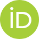 1Mersin Provincial Coordinator, Department of Agriculture and Rural Development Support (ARDSI), Mersin, Turkey2Department of Agriculture and Rural Development, Jum University, Castello, SpainCopyright © 2024 by author(s), DergiPark and JOEBS. This work is licensed under the Creative Commons Attribution International License (CC BY 4.0). CC BY 4.0 Deed | Attribution 4.0 International | Creative CommonsReceived :**.**.20**.Accepted :**.**.20**.How to cite this article: Hüseyin Fırat Kayiran, Investigation of Elastic tensile behavior of a Disk with carbon fiber-reinforced plastic (CFRP) material, Journal of Engineering and Basic Sciences, 2024, 01, 1416985ORAL or POSTER